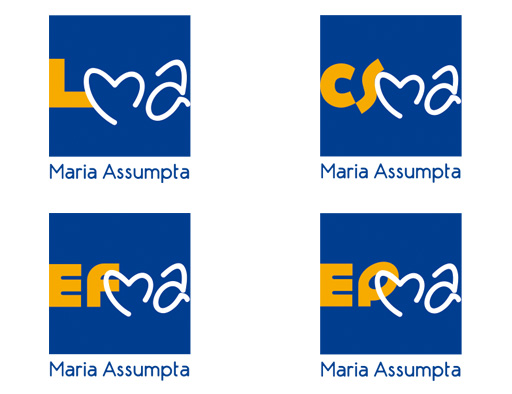 Rentrée : le lundi 28 août 2023Nécessaire scolaireVous avez deux mois devant vous pour préparer au mieux votre enfant à cette nouvelle rentrée scolaire. Merci donc de veiller à ce que tout le nécessaire scolaire et les vêtements soient marqués et étiquetés au nom et prénom de l’enfant et à ce qu’il soit apporté le 28 août 2023 !UNIFORME OBLIGATOIREDinersLes repas chauds seront servis à partir du 11 septembre 2023 (à confirmer).Avant cette date, les élèves apporteront leur pique-nique et leur boisson.Fournitures scolaires Un cartable (pas de sac ouvert). Eviter les cartables lourds… Le journal de classe est fourni par l’école.1 casque anti-bruit (pour ceux qui en ressentent le besoin)3 classeurs à levier DIN A4 80mm (jaune – bleu - rouge)4 classeurs à levier DIN A4 40mm (mauve - jaune - vert – noir- blanc)2 sets d’intercalaires de min. 6 volets1 set d’intercalaires de min. 8 volets3 fardes à devis DIN A4 plastique (jaune – bleu - blanc)2 fardes à devis DIN A5 plastique (jaune – bleu)2 fardes de présentation DIN A4 100 vues (jaune - bleu)2 cahiers A4 60 feuillets quadrillés 10 x 10 mm1 cahier A4 40 feuillets lignées avec marge3 couvre-cahiers rigides A4 (bleu clair - bleu foncé - orange)1 bloc de feuilles quadrillées A4 10 x 10 mm avec marge1 stylo (au choix) + cartouches1 effaceur (à renouveler en cours d’année)1 bâton de colle (! pas de colle colorée ! ; à renouveler en cours d’année)1 paire de ciseaux1 latte de 30 cm (! ni pliable, ni caoutchouc, ni métal !)1 petite latte 15 cm (! ni pliable, ni caoutchouc, ni métal !)1 marqueur indélébile à pointe moyenne (noir)1 dictionnaire si possible « Larousse major super » 9/12 ans1 cahier de brouillon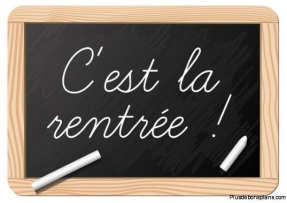 1 pochette enveloppe perforée A4 avec velcro1 set de crayons de couleur1 set de marqueurs1 stylo à bille 4 couleurs1 pochettes de 6 fluos (bleu – vert – jaune – orange – rose - mauve)1 taille-crayon avec collecteur1 gomme blanche1 crayon d’écriture1 agrafeuse (avec agrafes à renouveler en cours d’année)1 équerre style ARISTO en plastique dur1 ardoise style VELLEDA 19x16cm double face1 pochette de marqueurs fins pour tableau blanc 1 boite de mouchoirs (à renouveler en cours d’année)1 paquet de lingettes pour les mains (à renouveler en cours d’année)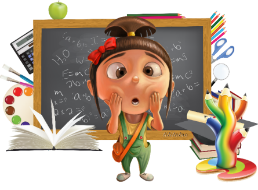 1 classeur  à levier DIN A4 40mm (religion)12 intercalaires en plastique (religion)1 casque anti-bruit (pour ceux qui en ressentent le besoin)3 classeurs à levier DIN A4 80mm (jaune – bleu - rouge)4 classeurs à levier DIN A4 40mm (mauve - jaune - vert – noir- blanc)2 sets d’intercalaires de min. 6 volets1 set d’intercalaires de min. 8 volets3 fardes à devis DIN A4 plastique (jaune – bleu - blanc)2 fardes à devis DIN A5 plastique (jaune – bleu)2 fardes de présentation DIN A4 100 vues (jaune - bleu)2 cahiers A4 60 feuillets quadrillés 10 x 10 mm1 cahier A4 40 feuillets lignées avec marge3 couvre-cahiers rigides A4 (bleu clair - bleu foncé - orange)1 bloc de feuilles quadrillées A4 10 x 10 mm avec marge1 stylo (au choix) + cartouches1 effaceur (à renouveler en cours d’année)1 bâton de colle (! pas de colle colorée ! ; à renouveler en cours d’année)1 paire de ciseaux1 latte de 30 cm (! ni pliable, ni caoutchouc, ni métal !)1 petite latte 15 cm (! ni pliable, ni caoutchouc, ni métal !)1 marqueur indélébile à pointe moyenne (noir)Veillez à bien respecter les couleurs demandées. Merci de, tous les jours, munir votre enfant d’une gourde. L’élève doit avoir son matériel en ordre toute l’année, merci donc de le renouveler si nécessaire.